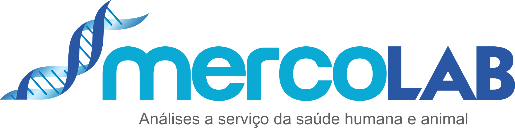 FORMULÁRIO DE SOLICITAÇÃO DE ANÁLISESUINOCULTURA - SANIDADE ANIMALFORMULÁRIO DE SOLICITAÇÃO DE ANÁLISESUINOCULTURA - SANIDADE ANIMALFORMULÁRIO DE SOLICITAÇÃO DE ANÁLISESUINOCULTURA - SANIDADE ANIMALCLIENTECLIENTECLIENTECLIENTECLIENTEEmpresa:      Empresa:      Empresa:      Empresa:      Telefone Fixo:      Departamento:      Departamento:      E-mail:      E-mail:      Telefone Celular:      Endereço:      Endereço:      CNPJ:      CNPJ:      Solicitante:      Cidade:      Cidade:      Estado:      Estado:      CEP:      AMOSTRAAMOSTRAAMOSTRAAMOSTRAAMOSTRACabeça/cérebroCabeça/cérebroLinfonodosLinfonodos  RinsFetoFetoLíquidoLíquido Sêmen dose puraFezes - "pool"IntestinosLeitãoFezes - "pool"IntestinosLeitãoÓrgãosPlacentaPulmãoÓrgãosPlacentaPulmão Sêmen dose inseminante Sêmen / formol citrato SuabesRaspado de peleRaspado de pele OutrosOutra amostra:       Outra amostra:       Outra amostra:       Outra amostra:       Outra amostra:       Granja/Proprietário:      Granja/Proprietário:      Idade:      Idade:      Data coleta:      Fase de produção:      Fase de produção:      Qtd Suínos coletados:      Qtd Suínos coletados:      Medicados?:      Histórico e/ou ObservaçõesHistórico e/ou ObservaçõesHistórico e/ou ObservaçõesHistórico e/ou ObservaçõesHistórico e/ou ObservaçõesANÁLISESANÁLISESANÁLISESANÁLISESANÁLISESANÁLISES MICROBIOLÓGICASAntibiograma Contagem de bactérias lácticas Contagem de Bacillus spp. Contagem de Clostridium perfringensContagem de Clostridium Sulfito redutorContagem de microrganismos a 30°CContagem de Salmonella spp. (NMP)Contagem de Enterobactérias Contagem de E. coli Detecção de ácaros Detecção e Isolamento de Clostridium perfringensDetecção / Pesquisa de Salmonella Isolamento / identiﬁcação microbiológica Isolamento microbiológico e contagem bacteriana em urina suínaMIC Determinação da concentração inibitória mínima de antimicrobianosSorotipificação Completa SalmonellaTeste de eﬁcácia de desinfetantesANÁLISE DE SÊMENContagem de espermatozoides Contagem de microrganismos a 30ºC Determinação da taxa de cromossomos X e Y (método molecular - PCR)Isolamento / identiﬁcação microbiológicaMorfologia espermática ANÁLISE PARASITOLÓGICAOPG/OOPG-contagem de ovos/oocistoRaspado de peleHISTOPATOLOGIAAbsorção IntestinalExame HistopatológicoMorfometria IntestinalMorfologia IntestinalANÁLISES MICROBIOLÓGICASAntibiograma Contagem de bactérias lácticas Contagem de Bacillus spp. Contagem de Clostridium perfringensContagem de Clostridium Sulfito redutorContagem de microrganismos a 30°CContagem de Salmonella spp. (NMP)Contagem de Enterobactérias Contagem de E. coli Detecção de ácaros Detecção e Isolamento de Clostridium perfringensDetecção / Pesquisa de Salmonella Isolamento / identiﬁcação microbiológica Isolamento microbiológico e contagem bacteriana em urina suínaMIC Determinação da concentração inibitória mínima de antimicrobianosSorotipificação Completa SalmonellaTeste de eﬁcácia de desinfetantesANÁLISE DE SÊMENContagem de espermatozoides Contagem de microrganismos a 30ºC Determinação da taxa de cromossomos X e Y (método molecular - PCR)Isolamento / identiﬁcação microbiológicaMorfologia espermática ANÁLISE PARASITOLÓGICAOPG/OOPG-contagem de ovos/oocistoRaspado de peleHISTOPATOLOGIAAbsorção IntestinalExame HistopatológicoMorfometria IntestinalMorfologia Intestinal REAÇÃO EM CADEIA DA POLIMERASE (PCR)Actinobacillus pleuropneumoniae Brachyspira hyodysenteriaeBrachyspira pilosicoli Circovírus suíno tipo 2 (PCV-2)  Detecção e Tipificação de Clostridium perfringens (Tipo A e C)Erysipelothrix rhusiopathiaeGenotipagem de Escherichia coli (fímbrias e toxinas)Glaesserella parasuis (Haemophilus parasuis)Inﬂuenza A Lawsonia intracelulares Leptospira spp. Mycoplasma hyopneumoniaeMycoplasma hyorhinis Parvovírus suíno Pasteurella multocida Pasteurella multocida (Detecção dos genes de virulência ToxA e PfhA)Rotavírus (Grupo A) Rotavírus (Grupo C) Salmonella CholeraesuisSalmonella spp. Streptococcus suisStreptococcus suis Tipo 2Tipificação molecular de Salmonella TyphimuriumPACOTE Brachyspira hyodysenteriae, B.   pilosicoli e Lawsonia intracelularesPACOTE Circovírus Suíno tipo 2 e Parvovírus SuínoPACOTE Rotavírus Grupo A e CPACOTE Mycoplasma hyopneumoniae e M. hyorhinis REAÇÃO EM CADEIA DA POLIMERASE (PCR)Actinobacillus pleuropneumoniae Brachyspira hyodysenteriaeBrachyspira pilosicoli Circovírus suíno tipo 2 (PCV-2)  Detecção e Tipificação de Clostridium perfringens (Tipo A e C)Erysipelothrix rhusiopathiaeGenotipagem de Escherichia coli (fímbrias e toxinas)Glaesserella parasuis (Haemophilus parasuis)Inﬂuenza A Lawsonia intracelulares Leptospira spp. Mycoplasma hyopneumoniaeMycoplasma hyorhinis Parvovírus suíno Pasteurella multocida Pasteurella multocida (Detecção dos genes de virulência ToxA e PfhA)Rotavírus (Grupo A) Rotavírus (Grupo C) Salmonella CholeraesuisSalmonella spp. Streptococcus suisStreptococcus suis Tipo 2Tipificação molecular de Salmonella TyphimuriumPACOTE Brachyspira hyodysenteriae, B.   pilosicoli e Lawsonia intracelularesPACOTE Circovírus Suíno tipo 2 e Parvovírus SuínoPACOTE Rotavírus Grupo A e CPACOTE Mycoplasma hyopneumoniae e M. hyorhinisPAINÉIS FACILITADORES (PCR EM TEMPO REAL)Painel Diarreia Pós Desmama para Suínos (Brachyspira hyodysenteriae, B. pilosicoli, Lawsonia intracellularis, Genotipagem de Escherichia coli patogênica (Toxinas e Fímbrias), Rotavírus (Grupo A), Salmonella spp.)Painel Entérico Neonatal para Suínos (Clostridium perfringens Tipo A, Clostridium perfringens Tipo C, Rotavírus (Grupo A), Genotipagem de Escherichia coli patogênica (Toxinas e Fimbrias) e Salmonella spp.)Painel Reprodutivo para SuínosLeptospira spp, Parvovírus Suíno, Circovírus Suíno Tipo 2 (PCV2), Erysipelothrix rhusiopathiae.Painel Respiratório Ampliado para Suínos (Actinobacillus pleuropneumoniae, Mycoplasma hyopneumoniae, Mycoplasma hyorhinis, Pasteurella multocida, Glaesserella parasuis, Vírus da Influenza A, Salmonella spp. e Circovírus Suíno Tipo 2)Painel Respiratório Primário para Suínos (Actinobacillus pleuropneumoniae, Mycoplasma hyopneumoniae, Pasteurella multocida, Glaesserella parasuis, Vírus da Influenza A e Circovírus Suíno Tipo 2) DADOS PARA PAGAMENTODADOS PARA PAGAMENTODADOS PARA PAGAMENTODADOS PARA PAGAMENTODADOS PARA PAGAMENTORazão Social:      Razão Social:      CNPJ:      CNPJ:      I.E:      Endereço:      Endereço:      Telefone Fixo:      Telefone Fixo:      Telefone Celular:      Cidade:      Cidade:      Estado:      Estado:      CEP:       Forma de PagamentoBoleto        À vistaOutraOutraEmail:      Cascavel / PR MercoLab Laboratórios Ltda. Rua Maringá N.° 2388 Bairro São Cristóvão CEP: 85816-280 Fone: (45) 3218-0000Cascavel - PR - Brasil CNPJ 04.857.370/0001-09Cascavel / PR MercoLab Laboratórios Ltda. Rua Maringá N.° 2388 Bairro São Cristóvão CEP: 85816-280 Fone: (45) 3218-0000Cascavel - PR - Brasil CNPJ 04.857.370/0001-09Cascavel / PR MercoLab Laboratórios Ltda. Rua Maringá N.° 2388 Bairro São Cristóvão CEP: 85816-280 Fone: (45) 3218-0000Cascavel - PR - Brasil CNPJ 04.857.370/0001-09Chapecó / SC MercoLab Laboratórios Ltda. Rua São João, nº 294 D Bairro Presidente Médici CEP: 89801-233 - Fone: (49) 3322-4004Chapecó - SC – Brasil - CNPJ 04.857.370/0003-62Chapecó / SC MercoLab Laboratórios Ltda. Rua São João, nº 294 D Bairro Presidente Médici CEP: 89801-233 - Fone: (49) 3322-4004Chapecó - SC – Brasil - CNPJ 04.857.370/0003-62